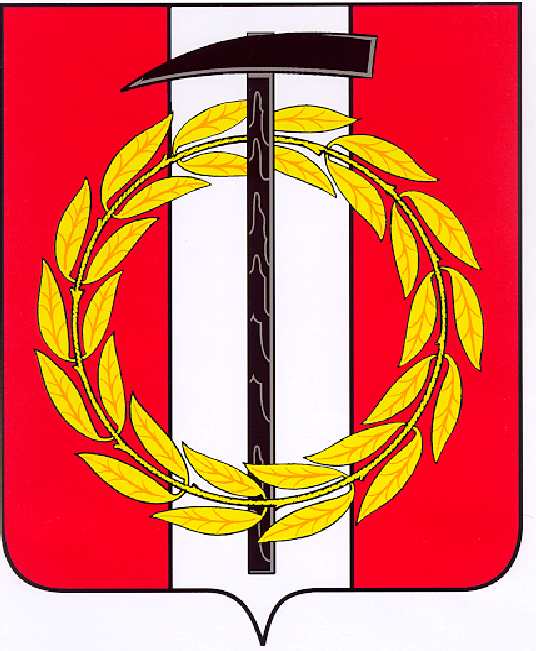 Собрание депутатов Копейского городского округаЧелябинской областиРЕШЕНИЕ      26.04.2023          757-МОот _______________№_____О внесении изменений в решениеСобрания депутатов Копейского городского округа Челябинской области от 23.12.2020 № 88-МОНа основании Федерального закона от 6 октября 2003 года № 131-ФЗ  «Об общих принципах организации местного самоуправления в Российской Федерации», руководствуясь Уставом муниципального образования «Копейский городской округ»,Собрание депутатов Копейского городского округа Челябинской области РЕШАЕТ:1. Внести в Положение о реализации Закона Челябинской области                «О некоторых вопросах правового регулирования отношений, связанных            с инициативными проектами, выдвигаемыми для получения финансовой поддержки за счет межбюджетных трансфертов из областного бюджета»          на территории Копейского городского округа», утвержденное решением Собрания депутатов Копейского городского округа Челябинской области         от 23.12.2020 № 88-МО (далее – Положение), следующие изменения:1) пункт 5 Положения изложить в следующей редакции:«5. Инициативный проект до его внесения в администрацию городского округа подлежит рассмотрению на собрании или конференции граждан в целях обсуждения инициативного проекта, определения его соответствия интересам жителей городского округа или его части, целесообразности реализации инициативного проекта, а также принятия собранием, конференцией решения о поддержке инициативных проектов.»;2) пункт 7 Положения изложить в следующей редакции:«7. Порядок назначения и проведения собраний или конференций граждан в целях рассмотрения и обсуждения вопросов внесения инициативных проектов осуществляется в соответствии с Федеральным законом № 131-ФЗ и утверждается решением Собрания депутатов Копейского городского округа.»;3) пункт 9 Положения изложить в следующей редакции:«9. Внесение инициативного проекта осуществляется инициатором проекта путем направления в администрацию городского округа письма на имя Главы Копейского городского округа с приложением инициативного проекта, документов и материалов, входящих в состав проекта.При внесении инициативного проекта в администрацию городского округа представляются следующие документы:1) распоряжение администрации городского округа об определении части территории городского округа, на которой планируется реализовать инициативный проект;2) протокол собрания или конференции граждан;3) документы, подтверждающие полномочия инициатора проекта;4) гарантийное письмо, подписанное инициатором проекта (представителем инициатора), содержащее обязательства по обеспечению инициативных платежей и (или) добровольному имущественному участию и (или) трудовому участию в реализации инициативного проекта (при условии, если инициативный проект содержит сведения о планируемом финансовом, имущественном и (или) трудовом участии заинтересованных лиц в реализации данного проекта в соответствии с пунктом 6 статьи 1 Закона Челябинской области);5) согласие на обработку персональных данных инициатора проекта (в случае внесения проекта инициативной группой, согласие на обработку персональных данных представляют все участники инициативной группы) (приложение 2 к Положению).».2. Настоящее решение подлежит официальному опубликованию в газете «Копейский рабочий» и размещению на официальном сайте Собрания депутатов Копейского городского округа.3. Настоящее решение вступает в силу со дня его официального опубликования.4. Контроль исполнения настоящего решения возложить на постоянную комиссию организационным, правовым и общественно-политическим вопросам Собрания депутатов Копейского городского округа.Председатель Собрания депутатов Копейского городского округа       __________________ Е.К. Гиске                                                   Глава       Копейского городского округа        _______________ А.М. Фалейчик